Используя библиотеку функций MS Excel, приведите решение следующей задачи:Полученную таблицу (в режиме отображения формул и с результатами расчетов) в виде скриншотов перенести в документ MS Word (письменное контрольное задание).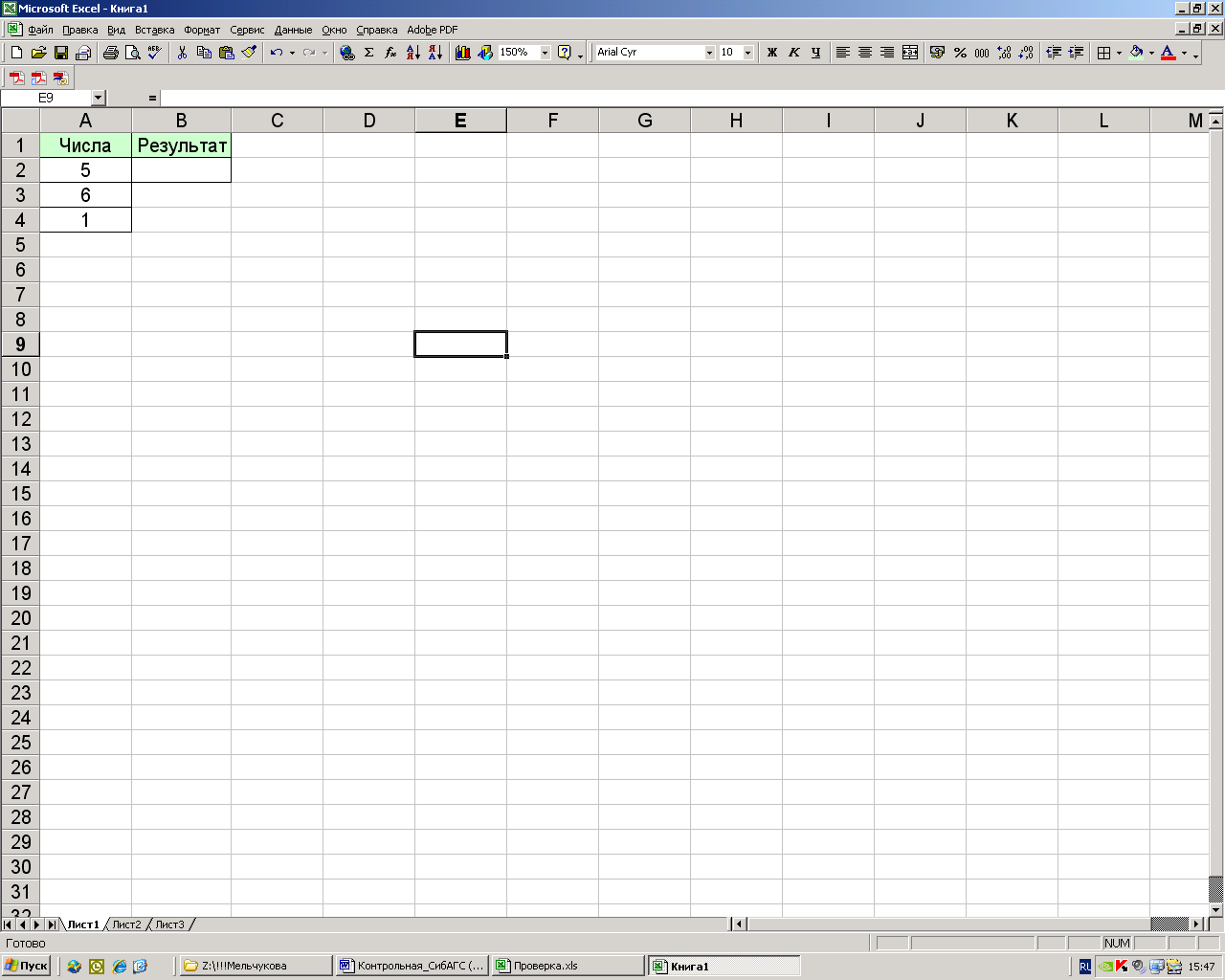 В диапазон A2:A4 введите любые числа. В ячейке B2 запишите формулу, возвращающую результат по следующему условию:Если первое число четное и второе число больше 3, то вывести остаток от деления третьего числа на 5, иначе произведение всех чисел заданного диапазона.